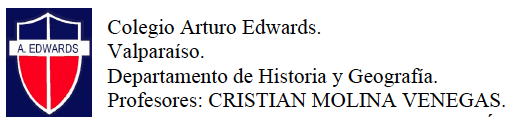 ACTIVIDADTEORÍAS DE POBLAMIENTO AMERICANOObserve este mapa y complételo según las instrucciones.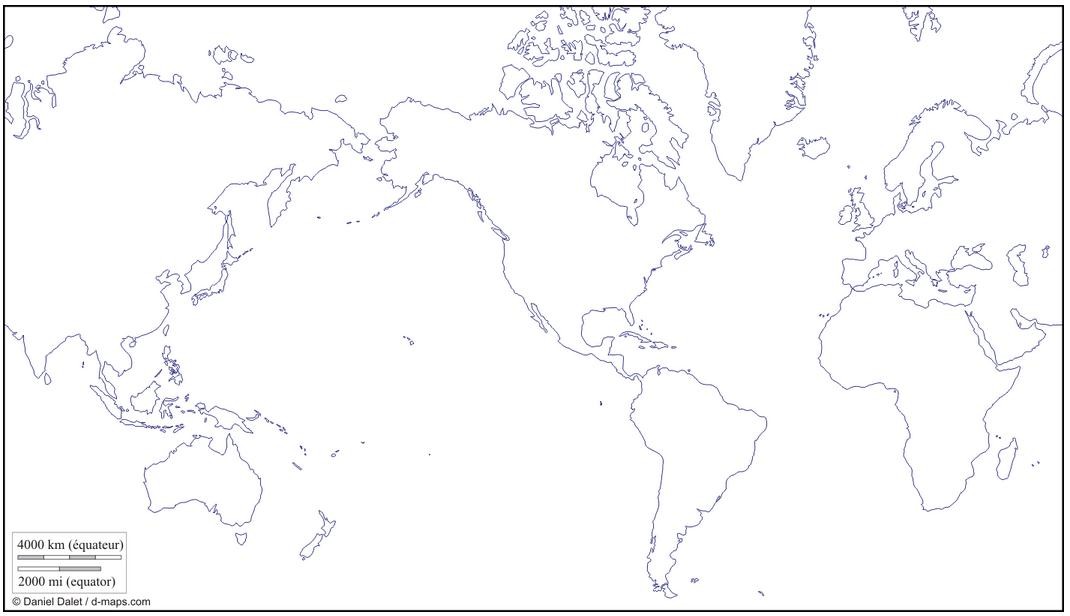 Escriba el nombre de cada uno de los continentes y océanos del mundo.Lea atentamente cada una de las teorías de población del mundo. Dibuje con una línea de diferente color, cada uno de los recorridos que podrían haber hecho los humanos, las cuales están descritas en las teorías.Haga la simbología según corresponda